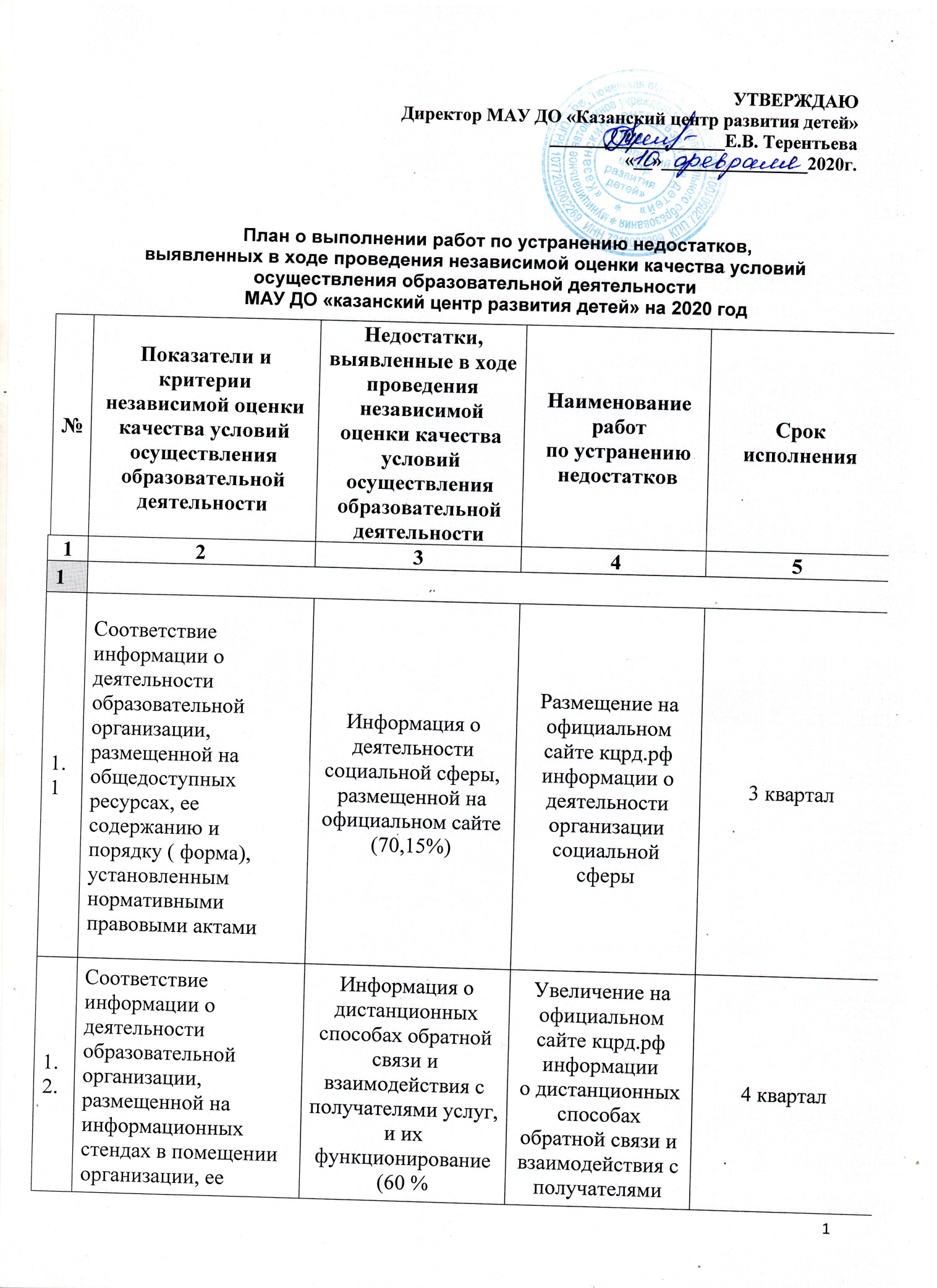 1.3Соответствие информации о деятельности образовательной организации, размещенной на официальном сайте организации, размещенной на официальном сайте организации, ее содержанию и порядку  ( форме) установленным нормативными правовыми актамиНе выявленноНе выявленно--1.2.1Наличие на официальном сайте образовательной организации информации о дистанционных способах обратной связи и взаимодействия с получателями услуг и их функционирование22.1.Обеспечение в образовательной организации комфортных условий для предоставления услугНе выявленно---33.1.Оборудование помещений образовательной организации и прилегающей к ней территории с учетом доступности для инвалидовНаличие оборудования помещений образовательной организации и прилегающей к ней территории с учетом доступности для инвалидов (20%)В связи с архитектурным строением здания устроение недостатков невозможноВ связи с архитектурным строением здания устроение недостатков невозможно-3.2Обеспечение в организации социальной сферы условий доступности, позволяющих инвалидам получать услуги наравне с другимиУсловия доступности позволяющие инвалидам получать образовательные услуги наравне с другими (40%)Приобретение дополнительного оборудования для инвалидовПриобретение дополнительного оборудования для инвалидов2 квартал44.1.Доброжелательность и вежливостьНе выявленно ---55.1.Удовлетворенность полнотой и доступностью информации о деятельность образовательно организацииНе выявленно---5.2.Удовлетворенность комфортностьюпредоставляемых образовательных услугНе выявленно---5.3Удовлетворенность доступностью услуг для инвалидовНе выявленно---5.4 Удовлетворенность доброжелательностью и вежливостью работниковНе выявленно---5.5Готовность рекомендовать организацию родственникам и знакомымНе выявленно---